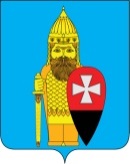 АДМИНИСТРАЦИЯ ПОСЕЛЕНИЯ ВОРОНОВСКОЕ В ГОРОДЕ МОСКВЕ ПОСТАНОВЛЕНИЕ26.01.2024 № 19Об утверждении положения о рабочей группе по безопасности дорожного движенияпоселения ВороновскоеВ соответствии с Федеральным законом от 10.12.1995 № 196-ФЗ «О безопасности дорожного движения», распоряжением Мэра Москвы от 30 декабря 2005 года № 435-РМ «О Городской комиссии по безопасности дорожного движения» и постановлением Правительства Москвы от 24.02.2010 № 157-ПП «О полномочиях территориальных органов исполнительной власти города Москвы», протокола заседания Окружной комиссии по безопасности дорожного движения ТиНАО города Москвы от 28.12.2023 № 12/23, в целях реализации государственной политики в области обеспечения безопасности дорожного движения, выработки согласованных мер координации действий, направленных на совершенствование организации дорожного движения, предупреждения причин возникновения дорожно-транспортных происшествий на территории поселения Вороновское, администрация поселения Вороновское постановляет;1. Утвердить положение о рабочей группе по безопасности дорожного движения поселения Вороновское (приложение).2. Признать утратившим силу постановление администрации поселения Вороновское от 01.02.2021 № 11 «Об утверждении положения о рабочей группе по безопасности дорожного движения поселения Вороновское».3. Опубликовать настоящее постановление в бюллетене «Московский муниципальный вестник» и разместить на официальном сайте администрации поселения Вороновское.4. Контроль за выполнением настоящего постановления возложить на заместителя главы администрации поселения Вороновское Кохановского Р.Н.Глава администрациипоселения Вороновское                                                                       Е. П. ИвановПриложениек постановлению администрациипоселения Вороновское в городе Москвеот 26.01.2024 № 19ПОЛОЖЕНИЕо рабочей группе по безопасности дорожного движенияпоселении Вороновское1. Общие положения1.1. Рабочая группа по безопасности дорожного движения поселении Вороновское (далее – рабочая группа) является координирующим органом и проводит единую политику в сфере безопасности дорожного движения.1.2. Рабочая группа действует на основании нормативно - правовых актов, принятых Президентом Российской Федерации, Правительством Российской Федерации и Правительством города Москвы, а также настоящего Положения.1.3. Рабочая группа осуществляет свою деятельность во взаимодействии с органами исполнительной власти города Москвы всех уровней, органами местного самоуправления, ведомствами, учреждениями и иными организациями независимо от форм собственности, причастными к проблеме обеспечения безопасности дорожного движения.2. Основные задачи рабочей группы2.1. Координация деятельности органов местного самоуправления, ведомств, предприятий, учреждений, организаций независимо от форм собственности и общественных объединений в сфере обеспечения безопасности дорожного движения.2.2. Разработка и организация выполнения планов и мероприятий по предупреждению аварийности на автомобильном транспорте.2.3. Подготовка предложений по совершенствованию законодательства и других нормативных документов по вопросам обеспечения безопасности дорожного движения.2.4. Вопросы, направленные на рассмотрение Окружной комиссии по безопасности дорожного движения префектуры ТиНАО г. Москвы, предварительно рассматриваются на заседании рабочей группы по безопасности дорожного движения поселения Вороновское.3. Функции рабочей группы3.1. Рабочая группа в соответствии с возложенными на нее основными задачами выполняет следующие функции:3.1.1. координирует деятельность структурных подразделений органов местного самоуправления, ведомств, организаций и общественных объединений в сфере обеспечения безопасности дорожного движения, оказывает им информационную и организационно-методическую помощь в решении задач по обеспечению безопасности дорожного движения.3.1.2. рассматривает состояние работы по предупреждению аварийности в поселении Вороновское. Изучает причины аварийности на автомобильном транспорте и организует прогнозирование положения с безопасностью дорожного движения.3.1.3. организует подготовку докладов и справок о положении дел с аварийностью на автомобильном транспорте и состоянии работы по обеспечению безопасности дорожного движения, вносит предложения по решению данных вопросов.3.1.4. рассматривает предложения структурных подразделений органов местного самоуправления, ведомств, организаций и общественных объединений по предупреждению аварийности на автомобильном транспорте.3.1.5. организует и участвует в работе совещаний, конференций, выставок по вопросам обеспечения безопасности дорожного движения, содействует реализации принятых на них рекомендаций.3.1.6. организует информирование общественности о деятельности по обеспечению безопасности дорожного движения.4. Права рабочей группы4.1. Запрашивать и получать на безвозмездной основе от органов местного   самоуправления, предприятий, организаций, учреждений независимо от подчиненности и форм собственности и общественных объединений, расположенных на территории поселения, сведения, необходимые для осуществления возложенных на рабочую группу задач и функций.4.2. Поручать структурным подразделениям органов местного самоуправления, ведомствам, организациям, учреждениям и общественным объединениям подготовку материалов, выносимых на рассмотрение рабочей группы.4.3. Привлекать по согласованию с руководителями ведомств, организаций, учреждений и общественных объединений специалистов для изучения вопросов безопасности дорожного движения и участия в работе рабочей группы.4.4. Заслушивать сообщения руководителей структурных подразделений органов местного самоуправления, ведомств, организаций, учреждений и общественных объединений по вопросам обеспечения безопасности дорожного движения натерритории поселения.4.5. Организовывать и контролировать исполнение структурными подразделениями органов местного самоуправления, ведомствами, предприятиями, учреждениями, организациями независимо от форм собственности и общественными объединениями законодательных актов и нормативных документов в сфере безопасного дорожного движения, а также решений рабочей группы.4.6. Вносить предложения об устранении недостатков в работе по обеспечению безопасности дорожного движения руководителям структурных подразделений органов местного самоуправления, предприятий, организаций, учреждений независимо от форм собственности и общественных объединений.4.7. Принимать в пределах своей компетенции решения, которые обязательны для исполнения подразделениями органов местного самоуправления, ведомствами, предприятиями, учреждениями, организациями независимо от форм собственности и общественными объединениями.4.8. Образовывать постоянные и временные рабочие, координационные, консультативные, экспертные и совещательные группы, руководимые членами рабочей группы.Регламент работы и составы групп утверждаются на заседании рабочей группы.5. Состав и порядок работы рабочей группы5.1. Состав рабочей группы утверждается распоряжением главы администрации поселения Вороновское.5.2. Рабочую группу возглавляет председатель – глава администрации поселения, а в его отсутствие - заместитель председателя.5.3. Председатель рабочей группы:5.3.1. руководит деятельностью рабочей группы;5.3.2. несет персональную ответственность за выполнение возложенных на рабочую группу задач;- представляет рабочую группу при рассмотрении префектурой ТиНАО города Москвы вопросов безопасности дорожного движения;5.3.3. определяет порядок работы рабочей группы и распределяет обязанности между её членами;5.3.4. утверждает повестку и ведет заседание рабочей группы;5.3.5. утверждает протоколы заседания рабочей группы;5.3.6. подписывает от имени рабочей группы, в рамках имеющихся полномочий, соглашения о взаимодействии по вопросам ведения с федеральными органами исполнительной власти, организациями и учреждениями.5.4.Заседания рабочей группы проводятся по мере необходимости, при поступлении вопросов по обеспечению безопасности дорожного движения, но не реже одного раза в квартал.5.5. Присутствие членов рабочей группы на её заседаниях обязательно. В случае невозможности присутствия члена рабочей группы на заседании лицо, исполняющее его обязанности, после согласования с председателем рабочей группы может присутствовать на заседании с правами совещательного голоса.5.6. Заседание рабочей группы считается правомочным, если на нем присутствует более половины её членов.5.7. Для принятия решения требуется большинство голосов присутствующих членов рабочей группы. В случае равенства голосов, решающим является голос председательствующего на заседание.5.8. Решения, принимаемые на заседаниях рабочей группы, оформляются протоколами, которые утверждаются председательствующим на заседании.5.9. Решения, принимаемые Рабочей группой, являются обязательными к исполнению структурными подразделениями органов местного самоуправления.5.10. Ответственный секретарь рабочей группы организует проведение заседаний рабочей группы, в том числе подготовку необходимых для рассмотрения на заседаниях рабочей группы и информационно - аналитических и иных материалов и проектов решений, а также протоколов заседаний рабочей группы.5.11. План работы рабочей группы по безопасности дорожного движения поселения утверждается ежегодно главой администрации поселения Вороновское.